KАРАР                                           № 110                           16 ноябрь 2016 йыл    О проведении комплекса мероприятий по газовому хозяйству
на территории сельского поселения Качегановский сельсовет муниципального района Миякинский район	В связи с происшедшими трагическими случаями взрыва газа в жилых домах, которые произошли за последние две недели в Тюменской, Рязанской и Ивановской областях, а также в исполнения поручения Президента Российской Федерации, принятых решений на заседании Правительственной комиссии по предупреждению и ликвидации чрезвычайных ситуаций и обеспечению пожарной безопасности, в соответствии с постановлением Правительства Российской Федерации от 30.12.2003 года № 794, на основании постановления главы Администрации муниципального района Миякинский район Республики Башкортостан, в целях минимизации чрезвычайных ситуаций на объектах газового хозяйстваП О С Т А Н О В Л Я Ю:1. Создать межведомственную комиссию по проверке газового оборудования в социально-значимых объектах, а так же в местах проживания многодетных семей, одиноких престарелых и социально неблагополучных граждан (приложение №1).2. Определить и составить перечень социально-значимых объектов, списки мест проживания многодетных семей, одиноких престарелых и социально неблагополучных граждан (приложение № 2).3. Разработать графики проверок газового оборудования объектов и внутридомового (внутриквартирного) жилых домов (приложение № 3).4. В срок до 30 ноября текущего года межведомственной комиссии  провести проверки газового оборудования объектов и внутридомового (внутриквартирного) жилых домов, на предмет выявления нарушений требований безопасности при эксплуатации газового оборудования и пожарной безопасности, согласно графика проверок.5. Еженедельно к пятнице (18 и 25 ноября) предоставить сведения о проделанной работе в ЕДДС МР Миякинский район, согласно приложению №4 на электронный адрес eddsmiaki@mail.ru.6. Изыскать возможности и оказать социальную помощь малоимущим гражданам по ремонту внутридомового (внутриквартирного) газового оборудования.	7. Контроль за выполнением данного постановления оставляю за собой.Глава сельского поселения                                      Г.Р. КадыроваПриложение № 1Состав межведомственной комиссии по проверке газового оборудования в социально-значимых объектах, а так же в местах проживания многодетных семей, одиноких престарелых и социально неблагополучных гражданПредседатель комиссии Кадырова Г.Р. – глава сельского поселения, председатель КЧС;Члены комиссии: Ганиев З.А. – слесарь Миякинской комплексной службы филиала ОАО «Газпром Газораспределение Уфа» с.Новые Ишлы, д.д. Акъяр, Новониколаевка, Петропавловка;Хабиров И.А. – слесарь Миякинской комплексной службы филиала ОАО «Газпром Газораспределение Уфа» с.с. Качеганово, Таукай-Гайна, д. Уманка.Приложение № 2Перечень социально-значимых объектов сельского поселения Качегановский сельсоветАдминистрация сельского поселенияСельский дом культуры с.КачегановоСельский дом культуры с.Новые ИшлыСельская библиотека с.КачегановоСельская библиотека с.Новые ИшлыМОКУ СОШ с.КачегановоФилиал МОКУ СОШ с.Качеганово НОШ с.Новые ИшлыДетский сад с.Качеганово -  филиал МДОБУ « Детский сад с.Сатыево МР Миякинский район»Детский сад с.Новые Ишлы -  филиал МДОБУ « Детский сад с.Сатыево МР Миякинский район» Фельдшерско-акушерский пункт с. Новые Ишлы.Приложение № 3График проверок газового оборудования на территории сельского поселения Качегановский сельсоветПриложение № 4Сведения о проведенных рейдовых осмотрахРуководитель________________________________________Башkортостан Республикаhы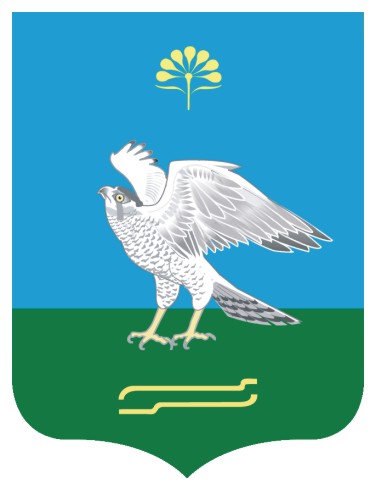 Миeкe районы муниципаль районыныn Кoсoгeн ауыл советы ауыл билeмehе 	ХакимиeтеАдминистрация сельского поселения Качегановский сельсовет муниципального района Миякинский район Республики БашкортостанБашkортостан РеспубликаhыМиeкe районы муниципаль районыныn Кoсoгeн ауыл советы ауыл билeмehе 	ХакимиeтеАдминистрация сельского поселения Качегановский сельсовет муниципального района Миякинский район Республики Башкортостан              ПОСТАНОВЛЕНИЕ               16 ноября 2016 годаДата проведения проверкиМесто проведения проверки16-18Администрация сельского поселенияСельский дом культуры с.КачегановоСельская библиотека с.КачегановоМОКУ СОШ с.КачегановоДетский сад с.Качеганово -  филиал МДОБУ « Детский сад с.Сатыево МР Миякинский район»19-27Многодетные, неблагополучные семьи, престарелые и одинокие28-30Сельский дом культуры с.Новые ИшлыСельская библиотека с.Новые ИшлыФилиал МОКУ СОШ с.Качеганово НОШ с.Новые ИшлыДетский сад с.Новые Ишлы -  филиал МДОБУ « Детский сад с.Сатыево МР Миякинский район»Фельдшерско-акушерский пункт с. Новые Ишлы.№  п/пПоказательКол-во1Общее количество газифицированных объектов из них:1.1Многоквартирные дома1.2Объекты социальной сферы2Количество объектов, в которых проведены рейдовые осмотры, из них:2.1Многоквартирные дома2.2Объекты социальной сферы3Проведено рейдовых осмотров, задействовано человек всего, из них:3.1представители организаций, осуществляющих обслуживание внутридомового газового оборудования3.2представители государственного жилищного надзора и контроля3.3представители организаций, обслуживающих многоквартирные дома4Проинструктировано количество человек5Распространено листовок6Оборудовано стендов, содержащих информацию по безопасной эксплуатации газового хозяйства7Освещено в периодической печати8Количество проведенных заседаний КЧСиОПБ по вопросам  безопасности эксплуатации газового оборудования: